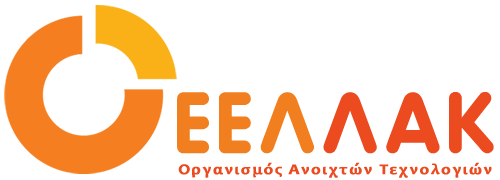 Τρίτη 9 Μαΐου 2017ΔΕΛΤΙΟ ΤΥΠΟΥΞεκίνησε ο διαγωνισμός Wiki Loves Earth 2017Ξεκίνησε από την 1η Μαΐου του ο διαγωνισμός Wiki Loves Earth Greece ο οποίος θα διαρκέσει έως τις 31 Μαΐου 2017. Ο Οργανισμός Ανοιχτών Τεχνολογιών (ΕΕΛΛΑΚ, www.eellak.gr) στηρίζει τον διαγωνισμό και καλεί κάθε ενδιαφερόμενο να δηλώσει συμμετοχή!Το Wiki Loves Earth Greece είναι διαγωνισμός φωτογραφίας και συνεισφοράς περιεχομένου, που απευθύνεται σε φωτογράφους (ερασιτέχνες και μη) οι οποίοι θα φωτογραφίσουν μνημεία της φύσης και προστατευόμενους τόπους στην Ελλάδα και θα τα επιφορτώσουν με ελεύθερη άδεια στην Βικιπαίδεια και συγκεκριμένα στο αποθετήριο εικόνων Wikimedia Commons, με στόχο την ενημέρωση και τον εμπλουτισμό των διαδικτυακών εγχειρημάτων που υποστηρίζονται από το Wikimedia Foundation, όπως η Βικιπαίδεια, με φωτογραφίες των φυσικών μνημείων και των προστατευόμενων εκτάσεων στο έδαφος της Ελλάδας.Ο διαγωνισμός στοχεύει:στην ενημέρωση και τον εμπλουτισμό των διαδικτυακών εγχειρημάτων που υποστηρίζονται από το Wikimedia Foundation, όπως η Βικιπαίδεια, με φωτογραφίες των φυσικών μνημείων και των προστατευόμενων εκτάσεων στο έδαφος της Ελλάδαςστην δημιουργία εικόνων για υψηλό αριθμό φυσικών μνημείων και των προστατευόμενων εκτάσεων στην Ελλάδα και να παρέχει ελεύθερη πρόσβαση σε όλα τα ενδιαφερόμενα φυσικά και νομικά πρόσωπα.Οι νικητήριες εικόνες/πολυμέσα στο Wiki Loves Earth Greece, αγωνίζονται για τα εξής βραβεία:1η θέση: 400 ευρώ2η θέση: 300 ευρώ3η θέση: 200 ευρώΣτις 10 υψηλότερες θέσεις στην κατάταξη θα δοθεί επίσης και από ένα πόστερ με την εικόνα με την οποία συμμετείχαν. Οι καλύτερες φωτογραφίες θα επιλεγούν από κριτική επιτροπή μέχρι το τέλος Ιουλίου 2017. Επιπλέον τα έργα των νικητών του Wiki Loves Earth Greece θα προχωρήσουν στη διεθνή φάση του διαγωνισμού. Οι νικητές της διεθνούς φάσης του διαγωνισμού θα ανακοινωθούν έως τις 15 Σεπτεμβρίου 2017.Το Wiki Loves Earth διοργανώθηκε στην Ελλάδα για πρώτη φορά το 2016 από το Wikimedia Community User Group Greece. Στέφθηκε με απόλυτη επιτυχία αφού η συμμετοχή υπερέβη και τους πιο αισιόδοξους στόχους, με τελικό αποτέλεσμα την υποβολή 3.344 φωτογραφιών από την Ελληνική φύση, πολλές από τις οποίες ήδη έχουν εικονογραφήσει πολλά λήμματα της Wikipedia, της ελεύθερης εγκυκλοπαίδειας.
__________________________________________________________________Για τον Οργανισμό Ανοιχτών Τεχνολογιών - ΕΕΛΛΑΚΟ Οργανισμός Ανοιχτών Τεχνολογιών - ΕΕΛΛΑΚ ιδρύθηκε το 2008, σήμερα αποτελείται από 30 Πανεπιστήμια, Ερευνητικά Κέντρα και κοινωφελείς φορείς. Ο Οργανισμός Ανοιχτών Τεχνολογιών - ΕΕΛΛΑΚ έχει ως κύριο στόχο να συμβάλλει στην ανοιχτότητα και ειδικότερα στην προώθηση και ανάπτυξη των Ανοιχτών Προτύπων, του Ελεύθερου Λογισμικού, του Ανοιχτού Περιεχομένου, των Ανοιχτών Δεδομένων και των Τεχνολογιών Ανοιχτής Αρχιτεκτονικής στο χώρο της εκπαίδευσης, του δημόσιου τομέα και των επιχειρήσεων στην Ελλάδα, ενώ παράλληλα φιλοδοξεί να αποτελέσει κέντρο γνώσης και πλατφόρμα διαλόγου για τις ανοιχτές τεχνολογίες. Ανάμεσα στους φορείς που συμμετέχουν στον Οργανισμό Ανοιχτών Τεχνολογιών - ΕΕΛΛΑΚ είναι τα πιο πολλά ελληνικά Πανεπιστήμια και Ερευνητικά Κέντρα, ενώ για την υλοποίηση των δράσεων της ο Οργανισμός Ανοιχτών Τεχνολογιών - ΕΕΛΛΑΚ βασίζεται στην συνεργασία και ενεργή συμμετοχή των μελών της και της ελληνικής κοινότητας χρηστών και δημιουργών Ελεύθερου Λογισμικού, Ανοιχτού Περιεχομένου και Τεχνολογιών Ανοιχτής Αρχιτεκτονικής. Ο Οργανισμός Ανοιχτών Τεχνολογιών - ΕΕΛΛΑΚ εκπροσωπεί τα Creative Commons (wiki.creativecommons.org/Greece), είναι ιδρυτικό μέλος του COMMUNIA (www.communia-association.org), είναι ο ελληνικό κόμβος για το Open Data Institute (opendatainstitute.org), και είναι μέλος του Open Budget Initiative (internationalbudget.org/what-we-do/major-ibp-initiatives/open-budget-initiative).Επικοινωνία: Βιβή Πετσιώτη: 210 7474-271, info at ellak.gr